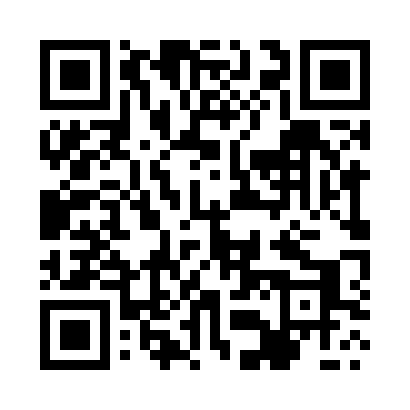 Prayer times for Nowy Lubusz, PolandWed 1 May 2024 - Fri 31 May 2024High Latitude Method: Angle Based RulePrayer Calculation Method: Muslim World LeagueAsar Calculation Method: HanafiPrayer times provided by https://www.salahtimes.comDateDayFajrSunriseDhuhrAsrMaghribIsha1Wed2:535:3012:596:078:2910:532Thu2:495:2812:596:088:3010:573Fri2:465:2612:596:098:3211:004Sat2:455:2412:596:108:3411:045Sun2:445:2212:586:118:3511:056Mon2:445:2112:586:128:3711:057Tue2:435:1912:586:138:3911:068Wed2:425:1712:586:148:4011:079Thu2:415:1512:586:158:4211:0710Fri2:415:1412:586:168:4411:0811Sat2:405:1212:586:178:4511:0912Sun2:395:1012:586:188:4711:0913Mon2:395:0912:586:198:4811:1014Tue2:385:0712:586:208:5011:1115Wed2:375:0612:586:218:5211:1216Thu2:375:0412:586:228:5311:1217Fri2:365:0312:586:238:5511:1318Sat2:365:0112:586:248:5611:1419Sun2:355:0012:586:248:5811:1420Mon2:354:5812:586:258:5911:1521Tue2:344:5712:586:269:0111:1622Wed2:344:5612:596:279:0211:1623Thu2:334:5412:596:289:0311:1724Fri2:334:5312:596:299:0511:1825Sat2:324:5212:596:299:0611:1826Sun2:324:5112:596:309:0711:1927Mon2:324:5012:596:319:0911:1928Tue2:314:4912:596:329:1011:2029Wed2:314:4812:596:329:1111:2130Thu2:314:4712:596:339:1211:2131Fri2:304:461:006:349:1411:22